РОССИЙСКАЯ ФЕДЕРАЦИЯИРКУТСКАЯ ОБЛАСТЬ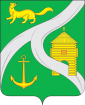 УСТЬ-КУТСКОЕ МУНИЦИПАЛЬНОЕ ОБРАЗОВАНИЕ(ГОРОДСКОЕ ПОСЕЛЕНИЕ)АДМИНИСТРАЦИЯПОСТАНОВЛЕНИЕот «29» января 2016 г. № 97-ПОб утверждении административного регламента предоставления муниципальной услуги «Согласованиепереустройства и (или) перепланировки жилого помещения, расположенного на территории Усть-Кутского муниципальногообразования (городского поселения)» 	В целях повышения качества и обеспечения оптимизации процессов предоставления муниципальных услуг на территории Усть-Кутского муниципального образования (городского поселения), повышения уровня удовлетворенности населения качеством предоставления муниципальных услуг, руководствуясь статьями 3, 13, частью 1 статьи 29 Федерального закона от 27.07.2010 N 210-ФЗ "Об организации предоставления государственных и муниципальных услуг", Градостроительным кодексом Российской Федерации, ст. 14 Федерального закона от 06.10.2003 N 131-ФЗ "Об общих принципах организации местного самоуправления в Российской Федерации", ст. ст. 6, 33, 47 Устава Усть-Кутского муниципального образования (городского поселения), П О С Т А Н О В Л Я Ю:     1. Утвердить административный регламент предоставления муниципальной услуги «Согласование переустройства и (или) перепланировки жилого помещения, расположенного на территории Усть-Кутского муниципального образования (городского поселения)», согласно приложению к настоящему постановлению.2. Признать утратившим силу:- пункт 1 постановления главы муниципального образования "город Усть-Кут" от 24.08.2015 г. N 1122-П «Об утверждении административного регламента предоставления муниципальной услуги «Прием заявлений и выдача документов о согласовании переустройства и (или) перепланировки жилого помещения, расположенного на территории Усть-Кутского муниципального образования (городского поселения)»». 3. Настоящее постановление опубликовать (обнародовать) на официальном сайте администрации муниципального образования «город Усть-Кут» www.admustkut.ru в информационно-телекоммуникационной сети «Интернет».    4. Контроль за исполнением настоящего постановления оставляю за собой.       Глава администрацииУсть-Кутского муниципальногообразования (городского поселения)                                                    В.Г. Кривоносенко     А 6012202.doc